АДМИНИСТРАЦИЯЕКАТЕРИНОВСКОГО СЕЛЬСКОГО ПОСЕЛЕНИЯПАРТИЗАНСКОГО МУНИЦИПАЛЬНОГО РАЙОНАПРИМОРСКОГО КРАЯПОСТАНОВЛЕНИЕ28 февраля 2019 года                        село Екатериновка                                              № 17Об утверждении дизайн-проекта детской площадки, включенного в муниципальную программу «Формирование современной городской среды  на территории Екатериновского сельского поселения Партизанского муниципального района Приморского края на 2018-2024 годы»В соответствии с Федеральным законом от 06 октября 2003 года № 131-ФЗ «Об общих принципах организации местного самоуправления в Российской Федерации»,  Постановлением Правительства Российской Федерации от 10.02.2017г. № 169 «Об утверждении Правил предоставления и распределения субсидий из федерального бюджета бюджетам субъектов Российской Федерации на поддержку государственных программ субъектов Российской Федерации и муниципальных программ формирования современной городской среды», Приказом Минстроя России от 21.02.2017 г. № 114/пр «Об утверждении методических рекомендаций по подготовке государственных (муниципальных) программ формирования современной городской среды в рамках реализации приоритетного проекта «Формирование современной городской среды» на 2017 год» , руководствуясь Постановлением Администрации Приморского края от 15.03.2015 года № 74-па, Уставом Екатериновского сельского поселения Партизанского муниципального района в целях формирования современной городской среды на территории Екатериновского сельского поселения на 2018-2024 годы, на основании протокола подведения итогов общественного обсуждения дизайн - проекта детской площадки по ул. Верхняя с. Екатериновка, администрация Екатериновского сельского поселения Партизанского муниципального района Приморского краяПОСТАНОВЛЯЕТ: 1. Утвердить дизайн-проект детской площадки, включенной в муниципальную программу «Формирование современной городской среды  на территории Екатериновского сельского поселения Партизанского муниципального района Приморского края на 2018-2024 годы» по ул. Верхняя с. Екатериновка (Прилагается).2. Обнародовать настоящее постановление в установленном порядке, а также разместить на официальном сайте администрации Екатериновского сельского поселения Партизанского муниципального района.3. Контроль за исполнением данного постановления оставляю за собой.Глава Екатериновскогосельского поселения		               	                                    О.Ф. СмыченкоУТВЕРЖДЕНпостановлением администрацииЕкатериновского сельского поселенияПартизанского муниципального районаПриморского краяот 28 февраля 2019 года №  17Дизайн-проект детской площадки, включенной в муниципальную программу «Формирование современной городской среды  на территории Екатериновского сельского поселения Партизанского муниципального района Приморского края на 2018-2024 годы»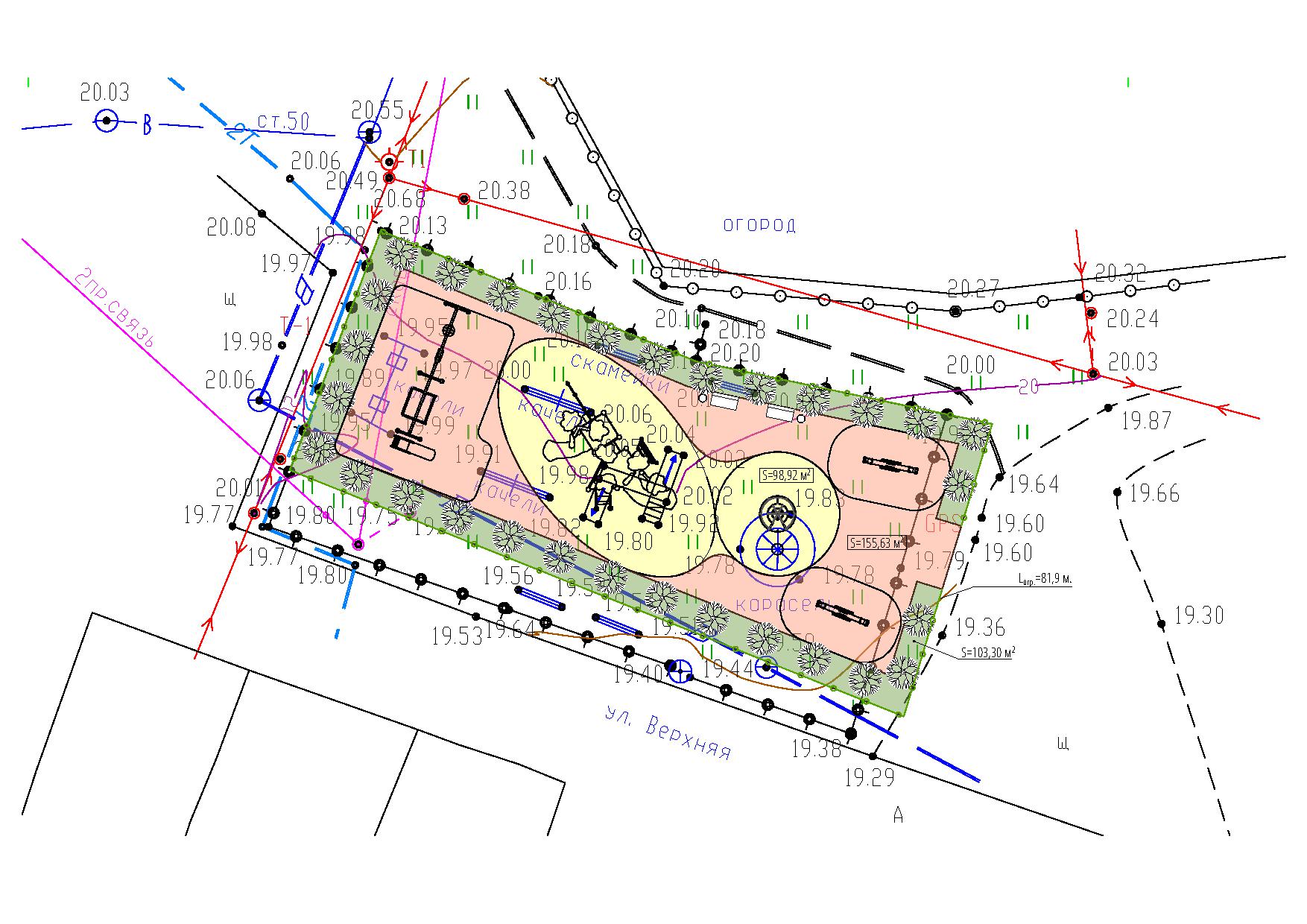 